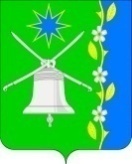 АДМИНИСТРАЦИЯ НОВОБЕЙСУГСКОГО СЕЛЬСКОГО ПОСЕЛЕНИЯ ВЫСЕЛКОВСКОГО РАЙОНАРАСПОРЯЖЕНИЕот 19.12.2023                                                                              № 32-рстаница НовобейсугскаяОб утверждении плана работы администрации Новобейсугского сельского поселенияВыселковского района на 2024 годВ соответствии со статьей 17 Федерального закона от 06 октября 2003 года  № 131-ФЗ «Об общих принципах организации местного самоуправления в Российской Федерации» и Уставом Новобейсугского сельского поселения Выселковского района, Утвердить план работы администрации  Новобейсугского сельскогопоселения Выселковского района на 2024 год (приложение).  Начальнику    общего     отдела  администрации Новобейсугскогосельского поселения Выселковского района В.В.Алексеенко:2.1 утвержденный план работы администрации Новобейсугского сельского поселения Выселковского района на 2024 год довести до сведения всех заинтересованных лиц согласно утвержденного плана;2.2 план работы администрации Новобейсугского сельского поселения Выселковского района на 2024 год обнародовать и разместить на официальном сайте администрации Новобейсугского сельского поселения Выселковского района в сети Интернет.        3. Контроль за выполнением данного распоряжения оставляю за собой.                    4.  Распоряжение вступает в силу с 01 января 2024 года.Глава Новобейсугскогосельского поселенияВыселковского района                                                                    В.В.Василенко                                                                                       Приложение                                                                                       УТВЕРЖДЕН                                                                               распоряжением администрации                                                                                                                                                             Новобейсугского сельского                                                                            поселения Выселковского района                                                                                                                                                                от  ______________ № ___ПЛАНработы администрации Новобейсугского сельского поселенияВыселковского района на 2024 годГлава  Новобейсугского сельского поселения Выселковского района                                                                     В.В.ВасиленкоНаименование мероприятийСроки выполненияОтветственныеисполнители1. О подготовке к отчету администрации Новобейсугского сельского поселения Выселковского района о работе за 2023 год и задачах на 2024 годянварь-февральВ.В.Василенко, глава Новобейсугского сельского поселения, специалисты администрации сельского поселения, руководители организаций, учреждений2.Принятие решения в определении объекта благоустройства на территории Новобейсугского сельского поселения, имеющего приоритетное значение по решению вопросов местного значения в рамках программы Инициативное бюджетированиеянварьВ.В.Василенко, глава Новобейсугского сельского поселения, председатели ТОС3.Изготовление сметной документации на объект «Благоустройство стадиона станицы Новобейсугской»январьВ.В.Василенко, глава Новобейсугского сельского поселения, В.В.Корчевская, начальник отдела земельных и архитектурных отношенийадминистрации Новобейсугского сельского поселения4. Подача заявки  в Общественную палату Краснодарского края на участие в конкурсе по отбору проектов местных инициатив (инициативному бюджетированию) объекта «Благоустройство стадиона станицы Новобейсугской»)январьВ.В.Василенко, глава Новобейсугского сельского поселения,В.В.Корчевская, начальник отдела земельных и архитектурных отношенийадминистрации Новобейсугского сельского поселения5. Формировании архивных фондов администрации сельского поселенияфевраль – мартВ.В.Алексеенко, начальник общего отдела администрации сельского поселения6. Проведение открытой сессии  Совета Новобейсугской сельского поселения Выселковского районафевральВ.В.Василенко, глава Новобейсугского сельского поселения7. Организация мероприятий, посвященных 35-й годовщине вывода советских войск из АфганистанафевральВ.В.Василенко, глава Новобейсугского сельского поселения, О.В.Фурсова,  директор МКУК «Новобейсугский СДК» 8. О проведении занятий по мобилизационной подготовке с аппаратом ШОПСМО Новобейсугского сельского поселенияфевральВ.В.Василенко, глава Новобейсугского сельского поселения, А.А.Беляева, делопроизводитель ВУБ9. Подготовка и проведение выборов Президента Российской Федерацииянварь-мартВ.В.Василенко, глава Новобейсугского сельского поселения, председатели УИК10. Подготовка избирательных участков к выборам Президента Российской Федерацииянварь-мартВ.В.Василенко, глава Новобейсугского сельского поселения, председатель УИК11.  Работа по оказанию социальной поддержки гражданам пожилого возраста, нуждающихся в оказании адресной помощиапрель-ноябрь В.В.Василенко, глава Новобейсугского сельского поселения12. Работа по оказанию социальной поддержки семьям мобилизованных граждан, нуждающихся в оказании адресной помощипостоянноВ.В.Василенко, глава Новобейсугского сельского поселения, М.П.Старцева, координатор по работе с молодежью13. Подготовка и проведение мероприятий, посвященных празднованию Дня Победы в ВОВ 1941-1945 годовапрель-майВ.В.Василенко, глава Новобейсугского сельского поселения О.В.Фурсова, директор МКУК «Новобейсугский СДК», В.Д.Рамкулова, председатель ПО Совета ветеранов Новобейсугского сельского поселения14. Строительство уличного освещения по ул.Чкалова станицы Новобейсугскойапрель-майВ.В.Василенко, глава Новобейсугского сельского поселения15. Проведение электронного аукциона по строительству объекта «Благоустройство стадиона станицы Новобейсугской»апрельВ.В.Василенко, глава Новобейсугского сельского поселения16. Покупка и замена глубинного насоса на центральной артскважинеапрельВ.В.Василенко, глава Новобейсугского сельского поселения17. Закупка водопроводной трубы для ремонта системы водоснабжения  в Новобейсугском сельском поселенииапрельВ.В.Василенко, глава Новобейсугского сельского поселения, С.И.Полиевой, директор МУ МПЖКХ«Новобейсугское»18. Совещание с руководителями  организаций, учреждений здравоохранения, культуры и образования  по вопросу: «Работа отопительных систем, ремонт и  подготовка котельных к новому отопительному сезону»майВ.В.Василенко, глава Новобейсугского сельского поселения, руководители учреждений и организаций19. Подготовка и проведение праздничных мероприятий: новогодние (рождественские) 1-9,25 января, 4,14,15, 23 февраля, 8 марта, 1 мая –День станицы,9 мая- День Победы,1 июня- День защиты детей, 12 июня- День независимости России, 1 сентября- День знаний,1 октября- День пожилого человека,4 ноября – День согласия и примирения,12 декабря- День конституции РФв течение годаВ.В.Василенко, глава Новобейсугского сельского поселения,О.В.Фурсова,  директор МКУК «Новобейсугский СДК», С.В.Шилова, директор  МКУК «Библиотека Новобейсугского сельского поселения»20. Организация  общественных работ на территории сельского поселения  март-октябрьВ.В.Василенко, глава Новобейсугского сельского поселения21. Работа с КФХ по весенним полевым работам и уборке урожая март-ноябрьВ.В.Корчевская, начальник отдела земельных и архитектурных отношенийадминистрации Новобейсугского сельского поселения22. Заключение контракта на строительство объекта «Благоустройство стадиона станицы Новобейсугской»апрель- майВ.В.Василенко, глава Новобейсугского сельского поселения23. Ремонт дороги по ул.Горького (в границах: от ж.д. №72 до ж.д.№126) станицы НовобейсугскойиюньВ.В.Василенко, глава Новобейсугского сельского поселения24.Организация проведения санитарных дней, субботников (уборка кладбищ, памятников, парков, скверов)в течение годаВ.В.Василенко, глава Новобейсугского сельского поселения, С.И.Полиевой, директор МУ МПЖКХ«Новобейсугское», председатели ТОС25. Грейдирование  дорог в  станице Новобейсугскоймай-октябрьВ.В.Василенко, глава Новобейсугского сельского поселения26.Ремонт дороги по ул.Октябрьской (в границах от ж.д.№42 до ж.д.№101) станицы НовобейсугскойиюньВ.В.Василенко, глава Новобейсугского сельского поселения27. Ремонт дороги по пер.Садовый станицы НовобейсугскойиюньВ.В.Василенко, глава Новобейсугского сельского поселения28. Проведение инвентаризации водопроводных сетей для проверки нормативов потребления, выявления утечек, хищения воды, рационального ее использованияиюнь-октябрьС.И.Полиевой, директор МУ МПЖКХ«Новобейсугское»29. Подготовка и проведение сходов гражданфевраль, апрель, сентябрь,декабрьВ.В.Алексеенко, начальник общего отдела администрации сельского поселения30. Строительство уличного освещения по ул.Октябрьской станицы НовобейсугскойиюньВ.В.Василенко, глава Новобейсугского сельского поселения, 31.Ремонт дороги ул.Чкалова станицы НовобейсугскойиюньВ.В.Василенко, глава Новобейсугского сельского поселения32. Строительство объекта «Благоустройство стадиона станицы Новобейсугской»июньВ.В.Василенко, глава Новобейсугского сельского поселения33. Назначение выборов депутатов Совета Новобейсугского сельского поселения Выселковского района пятого созываиюньВ.В.Василенко, глава Новобейсугского сельского поселения34. Подготовка и проведение выборов депутатов Совета Новобейсугского сельского поселения Выселковского района пятого созываиюнь-сентябрьВ.В.Василенко, глава Новобейсугского сельского поселения, председатели УИК35. Подготовка избирательных участков к выборам депутатов Совета Новобейсугского сельского поселения Выселковского района пятого созываавгустВ.В.Василенко, глава Новобейсугского сельского поселения, председатели УИК36. Замена водопроводной трубы по ул.Пролетарской и пер.Школьный станицы НовобейсугскойиюльВ.В.Василенко, глава Новобейсугского сельского поселения, С.И.Полиевой, директор МУМПЖКХ «Новобейсугское»37. Замена окон и входных дверей в  МКУК «Новобейсугский СДК» и МКУК «Библиотека Новобейсугского сельского поселения»июльВ.В.Василенко, глава Новобейсугского сельского поселения38. Строительство уличного освещения по ул.Октябрьской станицы НовобейсугскойиюльВ.В.Василенко, глава Новобейсугского сельского поселения39. Планерные совещания при главе администрациив течение годаВ.В.Василенко, глава Новобейсугского сельского поселения40. Прием граждан главой сельского поселения, руководителями отделов и специалистами администрацииВ соответ-ствии с утвержден-ным графиком приема гражданВ.В.Василенко, глава Новобейсугского сельского поселения, руководители отделов, специалисты администрации41. Заседания Территориальной комиссии по профилактике правонарушений ежемесячно,в течение годаСекретарь Террито-риальной комиссии42. Совещания с руководителями ТОСежемесячно, в течение годаВ.В.Алексеенко, начальник общего отдела администрации сельского поселения43. Учеба с Советом сельского поселенияежеквар-тально, в течение годаВ.В.Алексеенко, начальник общего отдела администрации сельского поселения44. Рейды по выявлению нарушителей правопорядкав течение годаВ.В.Василенко, глава Новобейсугского сельского поселения45. Оборонно-массовая и патриотическая работа с молодежью на территории сельского поселенияпостоянноВ.В.Василенко, глава Новобейсугского сельского поселения, И.В.Ищенко, директор МБОУ СОШ №12 имени Героя Советского Союза И.С.Демьяненко46. Работа  по обеспечению мер пожарной безопасности на территории сельского поселенияапрель-августВ.В.Василенко, глава Новобейсугского сельского поселения, руководители ТОС47. Выполнение сельских целевых программв течение годаВ.В.Василенко, глава Новобейсугского сельского поселения48. Подготовка, переподготовка и повышение квалификации главы поселения, депутатов Совета, муниципальных служащих администрации и работников муниципальных учрежденийв течение годаВ.В.Василенко, глава Новобейсугского сельского поселения49. Подготовка и сдача статистических отчетов  по Новобейсугскому сельскому поселениюв течение годаспециалисты администрации сельского поселения50. Формирование инвестиционных площадок для предприятий бытового обслуживания и розничной торговлив течение годаВ.В.Василенко, глава Новобейсугского сельского поселения51.  Подготовка к работе предприятий, организаций, учреждений культуры, образования и здравоохранения расположенных на территории поселения  в осенне-зимних условияхиюнь-сентябрьВ.В.Василенко, глава Новобейсугского сельского поселения, руководители организаций, учреждений52. Подготовка и проведение весенне-осеннего призыва призывников сельского поселения в ряды Российской Армиивесна, осеньВ.В.Василенко, глава Новобейсугского сельского поселения, А.А.Беляева, делопроизводитель ВУБ53. Подготовка и проведение сессий Совета Новобейсугского сельского поселения Выселковского районав течение годаВ.В.Василенко, глава Новобейсугского сельского поселения, В.В.Алексеенко,начальник общего отдела администрации,председатели депутатских комиссий54. Инвентаризация жилищного фонда  Новобейсугского сельского поселенияв течение годаВ.В.Корчевская, начальник отдела земельных и архитектурных отношений администрации  Новобейсугского сельского поселения55.  Организация занятости и отдыха детей в  период летних каникулмай-ноябрьВ.В.Василенко, глава Новобейсугского сельского поселения, руководители образовательных учреждений и учреждений культуры 56. Высадка зеленых насажденийапрель-сентябрьВ.В.Василенко, глава Новобейсугского сельского поселения57. Отчеты администрации сельского поселения по исполнению бюджета Новобейсугского сельского поселения Выселковского района за 2024 годкаждый кварталВ.В.Василенко, глава Новобейсугского сельского поселения58. Внесение корректировок в планы работы администрации Новобейсугского сельского поселенияежемесячно до 19 числаВ.В.Василенко, глава Новобейсугского сельского поселения59. Подготовка и сдача отчетов о наличии скота в ЛПХ сельского поселениякаждый кварталВ.В.Алексеенко, начальник общего отдела администрации сельского поселения60. Оборудование мест для массового отдыха людейавгуст-сентябрьВ.В.Василенко, глава Новобейсугского сельского поселения61. Уточнение правообладателей ранее учтенных объектов недвижимости (земельных участков) в Новобейсугском сельском поселении Выселковского района в течение годаВ.В.Корчевская, начальник отдела земельных и архитектурных отношенийадминистрации Новобейсугского сельского поселения62. Проведение на территории сельского поселения публичных слушанийв течение годаВ.В.Василенко, глава Новобейсугского сельского поселения63. Отчеты о проделанной работе руководителями муниципальных учреждений, предприятий, специалистов администрации сельского поселения, руководителей ТОСкаждый месяц, квартал, по завершению годаРуководители организаций, учреждений, предприятий, ТОС64. Реализация мер государственной поддержки сельскохозяйственных предприятий, фермерских и ЛПХ поселения в рамках национального проекта поддержки сельхозпроизводителей РФкаждый  кварталВ.В.Василенко, глава Новобейсугского сельского поселения,В.В.Корчевская, начальник отдела земельных и архитектурных отношенийадминистрации Новобейсугского сельского поселения65. Уточнение похозяйственных книг администрации Новобейсугского сельского поселения Выселковского районаиюльВ.В.Алексеенко, начальник общего отдела администрации сельского поселения66. Инвентаризация материальных ценностей администрации сельского поселения, муниципальных учреждений администрации Новобейсугского сельского поселенияоктябрьН.А.Пруцко,   руководитель МКУ «ЦБ Новобейсугского сельского поселения»67. Составление проекта бюджета Новобейсугского сельского поселения на 2025 годоктябрьВ.В.Василенко, глава Новобейсугского сельского поселения,Н.А.Пруцко руководитель  МКУ «ЦБ Новобейсуг-ского сельского поселения»68. Проведение мероприятий , посвященных Декаде инвалидовдекабрьВ.В.Василенко, глава Новобейсугского сельского поселения, В.Д.Рамкулова, председатель Совета ветеранов69. Разработка нормативно - правовых актов муниципального образования Новобейсугского сельского поселения Выселковского районав течение годаВ.В.Алексеенко, начальник общего отдела администрации сельского поселения70.Очистка от снежных заносов дорог сельского поселениядекабрь – февральВ.В.Василенко, глава Новобейсугского сельского поселения71. Рейдовые мероприятия с образованными комиссиями при администрациив течение годаВ.В.Василенко, глава Новобейсугского сельского поселения72. Профилактическая работа с семьями, состоящими на учете в КДНв течение годаВ.В.Василенко, глава Новобейсугского сельского поселения73. Подготовка плана работы администрации Новобейсугского сельского поселения на 2025 годдекабрьВ.В.Василенко, глава Новобейсугского сельского поселения, руководители организаций, учреждений, предприятий, ТОС74. Взаимодействие администрации Новобейсугского сельского поселения с ОМВД России по Выселковскому району, комиссией по делам несовершеннолетних администрации МО Выселковский район по вопросам предупреждения правонарушений на территории Новобейсугского сельского поселения в течение годаВ.В.Василенко, глава Новобейсугского сельского поселения75. Работа с обращениями граждан в администрацию Новобейсугского сельского поселенияв течение годаВ.В.Алексеенко, начальник общего отдела администрации Новобейсугского сельского поселения76. Комплектование библиотечного фонда поселениясентябрь – ноябрьС.В.Шилова, директор МКУК «Библиотека Новобейсугского сельского поселения»77. Уточнение адресного хозяйства  поселения (выдача постановлений о присвоении, изменении адреса жилых домов и земельных участков)в течение годаВ.В.Корчевская, начальник отдела земельных и архитектурных отношенийадминистрации Новобейсугского сельского поселения78.Осуществление мер по противодействию коррупции в границах поселенияв течение годаВ.В.Василенко, глава Новобейсугского сельского поселения79. Внесение изменений в устав поселение, издание муниципальных правовых актовв течение годаВ.В.Алексеенко, начальник общего отдела администрации Новобейсугского сельского поселения80. Осуществление закупок по администрации  Новобейсугского сельского поселению Выселковского района и подведомственным ей муниципальным учреждениям, включая исполнение каждого контракта в администрации Новобейсугского сельского поселения Выселковского района и подведомственных ей муниципальных учрежденияхв течение годаВ.В.Корчевская, начальник отдела земельных и архитектурных отношенийадминистрации Новобейсугского сельского поселения81. Ведение официальных страниц в социальных сетях для размещения информации о деятельности администрации Новобейсугского сельского поселения Выселковского района и организации работы с сообщениями в социальных сетях в информационно-телекоммуникационной сети «Интернет»в течение годаЕ.А.Бевза, эксперт отдела земельных и архитектурных отношенийадминистрации Новобейсугского сельского поселения